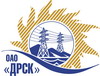 Открытое акционерное общество«Дальневосточная распределительная сетевая  компания»ПРОТОКОЛ ВЫБОРА ПОБЕДИТЕЛЯПРЕДМЕТ ЗАКУПКИ: открытый запрос предложений на право заключения договора на выполнение работ «Комплексное обследование производственных зданий и сооружений»  нужд филиала ОАО «ДРСК» «Электрические сети ЕАО» (закупка 1571 раздел 5.1 ГКПЗ 2014 г.)Плановая стоимость: 800 000,0  руб. без НДС. Указание о проведении закупки от 03.03.2014 № 42.ПРИСУТСТВОВАЛИ: постоянно действующая Закупочная комиссия 2-го уровня.ВОПРОСЫ ЗАСЕДАНИЯ ЗАКУПОЧНОЙ КОМИССИИ:О признании предложений соответствующими условиям закупки О предварительной ранжировке предложений.О проведении переторжки.Выбор победителя закупки.ВОПРОС 1 «О признании предложений соответствующими условиям закупки»РАССМАТРИВАЕМЫЕ ДОКУМЕНТЫ:Протокол процедуры вскрытия конвертов с заявками участников.Сводное заключение экспертов Моториной О.А., Голота М.Н.. и Лаптева И.А.Предложения участников.ОТМЕТИЛИ:Предложения ОАО "Хабаровская энерготехнологическая компания"  г. Хабаровск, ООО «Региональный технический центр «Вектор» г. Хабаровск, ООО "Сибирская Проектно-Строительная Компания" г. Новокузнецк, ООО "Промбезопасность и энергоаудит"  г. Нижний Новгород, ООО "ТехноГарант" г. Магнитогорск, ЗАО "Инженерно-технический сервис "Диатэкс" г. Хабаровск признаются удовлетворяющими по существу условиям закупки. Предлагается принять данные предложения к дальнейшему рассмотрению.ВОПРОС 3 «О предварительной ранжировке предложений»РАССМАТРИВАЕМЫЕ ДОКУМЕНТЫ:Протокол процедуры вскрытия конвертов с заявками участников.Сводное заключение экспертов Моториной О.А., Голота М.Н.. и Лаптева И.А.Предложения участников.ОТМЕТИЛИ:В соответствии с требованиями и условиями, предусмотренными извещением о закупке и Закупочной документацией, предлагается предварительно ранжировать предложения следующим образом:1 место: ООО "ТехноГарант" г. Магнитогорск с ценой 277 118,64 руб. без НДС (327 000,0 руб. с НДС).  В цену включены все налоги и обязательные платежи, все скидки. Срок выполнения: 01.05.2014 – 31.07.2014 г.  Условия оплаты: без аванса. Расчет за выполненные работы производится путем перечисления денежных средств на расчетный счет «Подрядчика» или другими формами расчетов, не запрещенными действующим законодательством РФ, в течение 30 (тридцати) календарных дней со дня подписания соответствующего акта сдачи-приемки работ. Гарантийный срок выполненных работ не менее 36 месяцев со дня подписания акта сдачи-приемки работ. Предложение имеет статус оферты и действует до  31.12.2014 г.2 место: ЗАО "Инженерно-технический сервис "Диатэкс" г. Хабаровск с ценой 425 000,0 руб. без НДС (НДС не предусмотрен).  В цену включены все налоги и обязательные платежи, все скидки. Срок выполнения: 01.05.2014 – 31.07.2014 г.  Условия оплаты: без аванса. Расчет за выполненные работы производится путем перечисления денежных средств на расчетный счет «Подрядчика» или другими формами расчетов, не запрещенными действующим законодательством РФ, в течение 30 (тридцати) календарных дней со дня подписания соответствующего акта сдачи-приемки работ. Гарантийный срок: 24 месяца со дня подписания акта выполненных работ. Предложение имеет статус оферты и действует 90 дней с даты вскрытия конвертов (18.03.2014 г.).3 место: ООО "Промбезопасность и энергоаудит"  г. Нижний Новгород с ценой 468 996,0 руб. без НДС (553 415,28 руб. с НДС).  В цену включены все налоги и обязательные платежи, все скидки. Срок выполнения: 01.05.2014 – 31.07.2014 г.  Условия оплаты: без аванса. Расчет за выполненные работы производится путем перечисления денежных средств на расчетный счет «Подрядчика» или другими формами расчетов, не запрещенными действующим законодательством РФ, в течение 30 (тридцати) календарных дней со дня подписания соответствующего акта сдачи-приемки работ. Гарантийный срок выполненных работ не менее 12 месяцев со дня подписания акта сдачи-приемки работ. Предложение имеет статус оферты и действует до  31.12.2014 г.4 место: ООО «Региональный технический центр «Вектор» г. Хабаровск с ценой 474 576,27  руб. без НДС (560 000,0 руб. с НДС).  В цену включены все налоги и обязательные платежи, все скидки. Срок выполнения: 01.05.2014 – 31.07.2014 г.  Условия оплаты: без аванса. Расчет за выполненные работы производится путем перечисления денежных средств на расчетный счет «Подрядчика» или другими формами расчетов, не запрещенными действующим законодательством РФ, в течение 30 (тридцати) календарных дней со дня подписания соответствующего акта сдачи-приемки работ. Гарантийный срок выполненных работ составляет 24 месяца со дня подписания акта сдачи-приемки работ. Предложение имеет статус оферты и действует до  01.06.2014 г.5 место: ООО "Сибирская Проектно-Строительная Компания" г. Новокузнецк с ценой 600 000,0 руб. без НДС (708 000,0 руб. с НДС).  В цену включены все налоги и обязательные платежи, все скидки. Срок выполнения: 01.05.2014 – 31.07.2014 г.  Условия оплаты: без аванса. Расчет за выполненные работы производится путем перечисления денежных средств на расчетный счет «Подрядчика» или другими формами расчетов, не запрещенными действующим законодательством РФ, в течение 30 (тридцати) календарных дней со дня подписания соответствующего акта сдачи-приемки работ. Гарантийный срок выполненных работ не менее 36 месяцев со дня подписания акта сдачи-приемки работ. Предложение имеет статус оферты и действует до  30.05.2014 г.6 место: ОАО "Хабаровская энерготехнологическая компания"  г. Хабаровск с ценой 769 085,75 руб. без НДС (907 521,19 руб. с НДС).  В цену включены все налоги и обязательные платежи, все скидки. Срок выполнения: 01.05.2014 – 31.07.2014 г.  Условия оплаты: без аванса. Расчет за выполненные работы производится путем перечисления денежных средств на расчетный счет «Подрядчика» или другими формами расчетов, не запрещенными действующим законодательством РФ, в течение 30 (тридцати) календарных дней со дня подписания соответствующего акта сдачи-приемки работ. Гарантийный срок выполненных работ составляет 24 месяца со дня подписания акта сдачи-приемки работ. Предложение имеет статус оферты и действует до  31.07.2014 г.ВОПРОС 3 «О проведении переторжки»ОТМЕТИЛИ:Учитывая результаты экспертизы предложений Участников закупки, Закупочная комиссия полагает не целесообразным проведение переторжки (экономический эффект 65%).РЕШИЛИ:Признать предложения ОАО "Хабаровская энерготехнологическая компания"  г. Хабаровск, ООО «Региональный технический центр «Вектор» г. Хабаровск, ООО "Сибирская Проектно-Строительная Компания" г. Новокузнецк, ООО "Промбезопасность и энергоаудит"  г. Нижний Новгород, ООО "ТехноГарант" г. Магнитогорск, ЗАО "Инженерно-технический сервис "Диатэкс" г. Хабаровск соответствующими условиям закупки. Утвердить ранжировку предложений Не проводить переторжку.Признать Победителем закупки - ООО "ТехноГарант" г. Магнитогорск с ценой 277 118,64 руб. без НДС (327 000,0 руб. с НДС).  В цену включены все налоги и обязательные платежи, все скидки. Срок выполнения: 01.05.2014 – 31.07.2014 г.  Условия оплаты: без аванса. Расчет за выполненные работы производится путем перечисления денежных средств на расчетный счет «Подрядчика» или другими формами расчетов, не запрещенными действующим законодательством РФ, в течение 30 (тридцати) календарных дней со дня подписания соответствующего акта сдачи-приемки работ. Гарантийный срок выполненных работ не менее 36 месяцев со дня подписания акта сдачи-приемки работ. Предложение имеет статус оферты и действует до  31.12.2014 г.Ответственный секретарь Закупочной комиссии 2 уровня                               О.А.МоторинаТехнический секретарь Закупочной комиссии 2 уровня                                    О.В.Чувашова            №  179/УЭ-ВПг. Благовещенск09 апреля 2014 г.1 местоООО "ТехноГарант" г. Магнитогорск2 местоЗАО "Инженерно-технический сервис "Диатэкс" г. Хабаровск3 местоООО "Промбезопасность и энергоаудит"  г. Нижний Новгород4 местоООО «Региональный технический центр «Вектор» г. Хабаровск5 местоООО "Сибирская Проектно-Строительная Компания" г. Новокузнецк6 местоОАО "Хабаровская энерготехнологическая компания"  г. Хабаровск